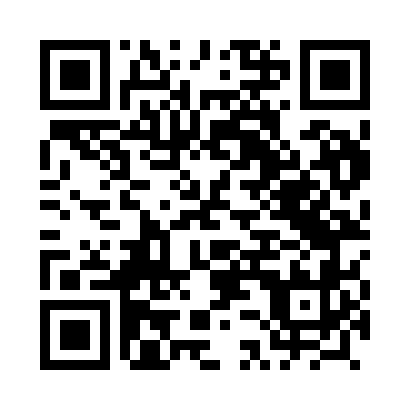 Prayer times for Bogusza, PolandWed 1 May 2024 - Fri 31 May 2024High Latitude Method: Angle Based RulePrayer Calculation Method: Muslim World LeagueAsar Calculation Method: HanafiPrayer times provided by https://www.salahtimes.comDateDayFajrSunriseDhuhrAsrMaghribIsha1Wed2:565:1312:345:397:5410:022Thu2:535:1212:335:397:5610:053Fri2:505:1012:335:407:5710:084Sat2:475:0812:335:417:5910:105Sun2:445:0712:335:428:0010:136Mon2:415:0512:335:438:0210:167Tue2:385:0312:335:448:0310:188Wed2:355:0212:335:458:0510:219Thu2:325:0012:335:468:0610:2410Fri2:284:5912:335:478:0810:2711Sat2:254:5712:335:478:0910:2912Sun2:224:5612:335:488:1110:3213Mon2:194:5412:335:498:1210:3514Tue2:174:5312:335:508:1310:3815Wed2:174:5212:335:518:1510:4116Thu2:164:5012:335:528:1610:4217Fri2:164:4912:335:528:1710:4218Sat2:154:4812:335:538:1910:4319Sun2:154:4712:335:548:2010:4420Mon2:144:4512:335:558:2110:4421Tue2:144:4412:335:558:2310:4522Wed2:134:4312:335:568:2410:4523Thu2:134:4212:335:578:2510:4624Fri2:134:4112:335:588:2610:4625Sat2:124:4012:335:588:2810:4726Sun2:124:3912:345:598:2910:4827Mon2:124:3812:346:008:3010:4828Tue2:114:3712:346:008:3110:4929Wed2:114:3612:346:018:3210:4930Thu2:114:3612:346:028:3310:5031Fri2:114:3512:346:028:3410:50